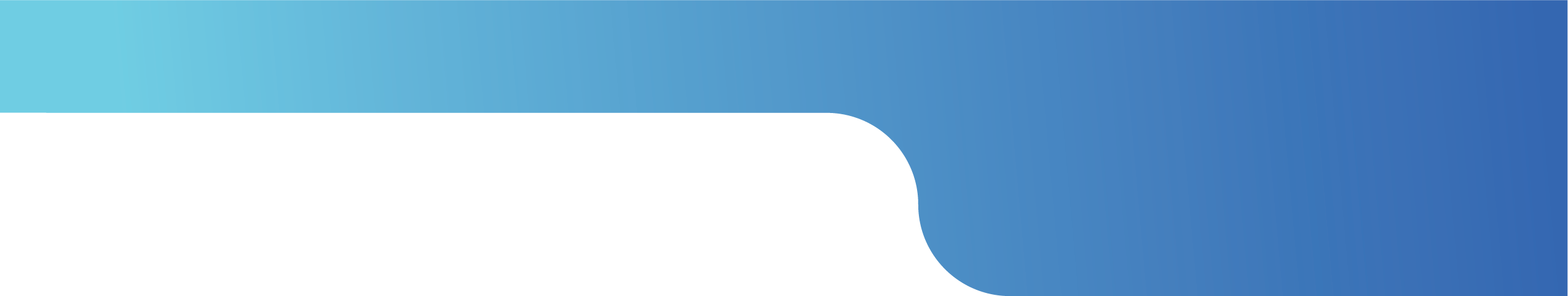 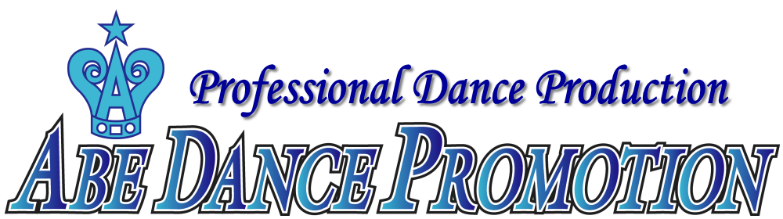 2021年4月吉日ADP専属及びファミリーチーム 各位ABE DANCE PROMOTION主催Dance Paradise⁺（プラス） ご案内日頃よりADPの活動にご理解ご協力を賜り心より感謝申し上げます。2021年度、これまでのDance Paradise（講習会）に加えDance Paradise⁺（プラス）と称した新イベントの開催が決定しました！こちらは、チアダンスに必要なトレーニングやテクニックの正しいやり方をチームの枠を超えて皆さんと共に学べる基礎力向上を目的とした講習会となります。ADP公認インストラクターが指導！ぜひ一緒にレベルアップしませんか？　　　【　Dance Paradise⁺ 2021.5 ～正しいやり方・知識を身につけよう～　】【　申込について　】　ADP公式ホームページ内にある【Dance Paradise⁺2021.5申込フォーム】より必要事項をご記入の上お申込みください。　※フォームを開くにはパスワードが必要です。　＜パスワード：dp20210505＞※振込人名義は　略式チーム（団体）名+受講者氏名　をご記入ください。エントリー開始日：2021年4月12日（月）20時～（先着順）　※定員に達し次第締め切りとなります。お早めにエントリーください！《お問合せ先》 ABE DANCE PROMOTION　E-mail：adpdancestaff@gmail.com公式ホームページ： http://adp-dance.com/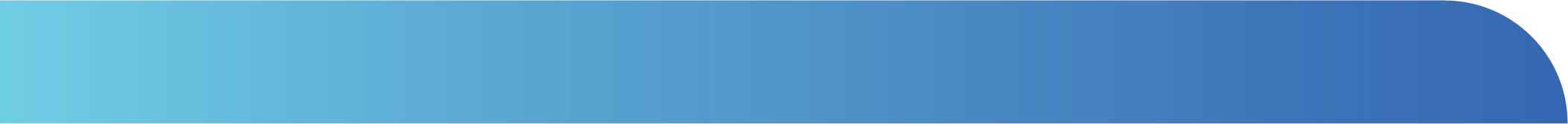 